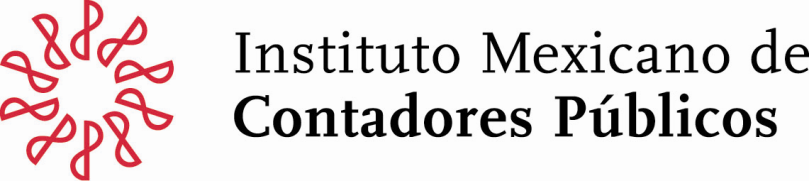 CONSEJO DE CERTIFICACIÓN DE SOLICITUD DE REFRENDO DE CERTIFICACIÓN(Llenar a máquina o con letra de molde)LUGAR Y FECHA 	__________________________________________________COLEGIO	_______________________________________________________Nº DE CERTIFICADO  ______	  FECHA DE VENCIMIENTO  _____/_____/____									        año    mes    día Habiendo cumplido con lo estipulado en el artículo 12 del Reglamento para  de los Contadores Públicos, solicito al Consejo de Certificación el refrendo de mi certificado, para lo cual entrego:Solicitud de Refrendo de Certificación por Disciplinas, debidamente requisitada y firmada.Formato de Datos Básicos.Manifestación sobre el Cumplimiento de la Norma de Educación Profesional Continua para Refrendo de Certificación por Disciplinas, debidamente requisitada y firmada.Constancias de cumplimiento de EPC emitida por el IMCP de los últimos 4 años (fotocopias).Dos fotografías de estudio, a color, tamaño diploma.  (hombres: con saco y corbata).Copia de su Certificación por Disciplinas.Ficha de depósito, debidamente sellada por el banco, a la cuenta 0444104714, o transferencia bancaria a la cuenta 012180004441047141 de BBVA BANCOMER, plaza 1, a nombre del Instituto Mexicano de Contadores Públicos, A. C., por la cantidad de $ 4,000.00 (cuatro mil pesos 00/100    M. N.) IVA incluido.También podrá tramitar su pago a través de la siguiente liga electrónica:              http://tienda.imcp.org.mx/certificacion-imcpA t e n t a m e n t e,Llenar esta solicitud en 3 tantos a máquina o con letra de molde: Original para el IMCP, 1ª copia para el Colegio y 2ª copia para el aspirante.DATOS PERSONALESDOMICILIOEMPRESA, INSTITUCIÓN O DESPACHO EN QUE LABORADOMICILIO DE LA EMPRESA, INSTITUCIÓN O DESPACHOORGANISMOS PROFESIONALES A LOS QUE PERTENECEGRADOS ACADÉMICOSDATOS PARA LA FACTURACIÓNOBSERVACIONESContador(a) Público(a) Certificado(a)Vo.Bo.Nombre y firmaFirma y selloFORMATO DE DATOS BÁSICOSApellido PaternoApellido PaternoApellido MaternoApellido MaternoApellido MaternoNombre (s)Nombre (s)SexoEstado CivilEstado CivilLugar de NacimientoR.F.C.R.F.C.Registro ante la AGAFF Masculino	 FemeninoRegistro ante la AGAFFCalle y NúmeroColoniaCódigo PostalDelegaciónCiudadEstadoTeléfonoFaxCorreo ElectrónicoSector Laboral	
	Independiente 	Nombre de la Empresa, Institución o DespachoAntigüedadSector Laboral	
	Independiente 	Nombre de la Empresa, Institución o Despacho        Años               MesesDocencia 		Gubernamental 	
Empresa 		Otros	PuestoPuestoCalle y NúmeroColoniaCódigo PostalDelegaciónCiudadEstadoTeléfonoFaxCorreo ElectrónicoColegio Profesional Afiliado al IMCPOtros Organismos ProfesionalesGrado Académico InstituciónAño de Obtención de títuloLicenciaturaPosgradoA nombre de:R.F.C.R.F.C.Calle y númeroCalle y númeroColoniaCódigo postalDelegaciónDelegaciónCiudadEstado